UMW / AZ / PN - 133 / 20			                                                   Wrocław, 03.12.2020 r.NAZWA POSTĘPOWANIASukcesywna dostawa leków dla ośrodków współpracujących w badaniu SECURE na potrzeby Katedry Chorób Serca Uniwersytetu Medycznego we Wrocławiu.WYNIK Uniwersytet Medyczny we Wrocławiu dziękuje Wykonawcy za udział w ww. postępowaniu.Zgodnie z art. 92 ust. 1 Prawa zamówień publicznych (Pzp), zawiadamiamy o jego wyniku.Kryteriami oceny ofert były: Cena realizacji przedmiotu zamówienia – 60 %,Termin dostawy - 40 %.Złożone oferty.Ofertę złożył następujący Wykonawca, wymieniony w Tabeli: Informacja o Wykonawcach, którzy zostali wykluczeni.Wykonawca, który złożył ofertę, nie został wykluczony z postępowania.Informacja o Wykonawcach, których oferty zostały odrzucone i o powodach odrzucenia oferty.Treść złożonej oferty odpowiada treści Siwz, oferta nie podlega odrzuceniu.Informacja o wyborze najkorzystniejszej oferty.Jako najkorzystniejszą wybrano ofertę Wykonawcy:Salus International Sp. z o.o. Ul. Pułaskiego 940-273 KatowiceWykonawca jako jedyny złożył ofertę w postepowaniu. Treść oferty Wykonawcy odpowiada treści Siwz, oferta nie podlega odrzuceniu. Wykonawca nie został wykluczony z postępowania.Z upoważnienia Rektora UMWKanclerz UMWmgr Patryk Hebrowski 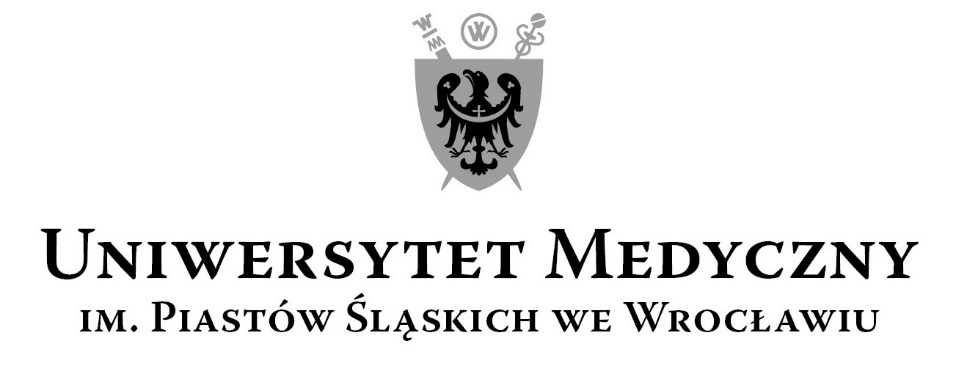 50-367 Wrocław, Wybrzeże L. Pasteura 1Dział Zamówień Publicznych UMWul. K. Marcinkowskiego 2-6, 50-368 Wrocławfaks 71 / 784-00-45e-mail: monika.komorowska@umed.wroc.pl 50-367 Wrocław, Wybrzeże L. Pasteura 1Dział Zamówień Publicznych UMWul. K. Marcinkowskiego 2-6, 50-368 Wrocławfaks 71 / 784-00-45e-mail: monika.komorowska@umed.wroc.pl NrWykonawcy, adresCena realizacji przedmiotu zamówienia brutto PLN/punktyTermin dostawy / punktyŁączna punktacja1Salus International Sp. z o.o. Ul. Pułaskiego 940-273 Katowice26 354,8460,00 pkt1 dzień roboczy40,00 pkt100,00 pkt